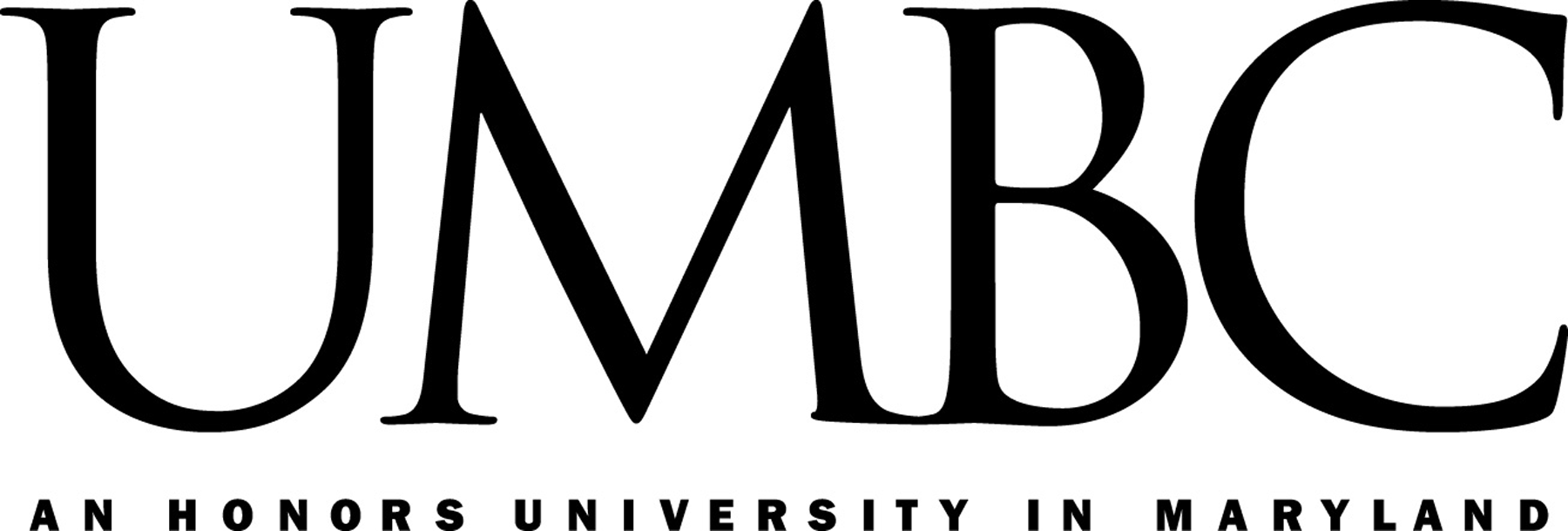 Language, Literacy and CultureDoctoral ProgramPreliminary Fall 2015 Class Schedule *These courses may be open to non-LLC students who should contact the instructor for permission.ALL LLC courses require permission. LLC Advisors will give permission for registration. - - - - - - - - - - - - - - - - - - - - - -Special Topic:LLC 750.01  Knowledge Production and Social Science Careers in Language, Literacy & CultureThis class will engage students in social science approaches to the production of culture through a series of active learning projects that emphasize writing, public speaking, and research skills. Students will synthesize subject-matter knowledge they have acquired, integrate cross-disciplinary knowledge, and connect theory and application in preparation for entry into a career by preparing materials they will use in their chosen professions. In addition, students will gain exposure to professional networks that will further their academic development. Students will assemble portfolios that will showcase their accomplishments in ways that give them a professional and academic advantage. The course will also require that students demonstrate their ability to link theory, the planning and execution of scholarly research, and social science writing. Students will apply their understanding of these issues through individual projects on subjects of their own choosing, presenting their work in progress for critical discussion and publication.Sampling of Other Courses Offered at UMBCCheck the Spring Schedule of Classes for additional courses, as well as offerings from other USM programs.ENGL 601	Methods of Interpretation 				Thurs 4:30-7:00 	(Fernandez)ENGL 635	Digital Humanities: Sound Culture and Composition	Mon/Wed 4-5:15 	(Ceraso)HIST 701	Introduction to the Study of History		Mon 6:00-8:00	(Ritschel)HIST 718 	History of the Family				Thurs 4:30-7:00 	(Froide)HIST 736	Public History Methods				Thurs 7:10-9:40 	(Lanman)SOCY 600	Research Methodology 				Wed 4:30-7:00	(Schumacher)SOCY 619 	Qualitative Methods in Social Research		Tu 4:30-7:00 		(Eckert) LLC CoursesInstructorDay and TimeRoom*LLC 606        Social Inequality & Social PolicyAdlerTHU  4:30-7:00TBALLC 612        Language in Diverse Schools & CommunitiesMallinsonTUE  7:10-9:40Sherman 422*LLC 622        Inequality in EducationGalindoWED  4:30-7:00TBA*LLC 672        BilingualismShinWED  4:30-7:00TBA*LLC 680       Theories of Feminism McCannTHU  4:30-7:00TBALLC 700        Introduction to LLC IGalindoMON  4:30-7:00Sherman 422LLC 745        Methods of LLC Research (Humanities)SaperWED  4:30-7:00Sherman 422*LLC 750.01   Knowledge Production and Social Science     Careers in LLCHerringTHU  4:30-7:00TBALLC 890        Research Proposal SeminarBickelMON  4:30-7:00TBAIndividual study courses: LLC 891, LLC 892, LLC 898, and LLC 899 need to be arranged with faculty.Individual study courses: LLC 891, LLC 892, LLC 898, and LLC 899 need to be arranged with faculty.Individual study courses: LLC 891, LLC 892, LLC 898, and LLC 899 need to be arranged with faculty.Individual study courses: LLC 891, LLC 892, LLC 898, and LLC 899 need to be arranged with faculty.